Анализ учебно-воспитательной работыМБОУ  Греково-Степановская СОШ В 2012-2013 учебном году вся работа педагогического коллектива школы строилась исходя из национальной образовательной инициативы «Наша новая школа» В частности в этом документе отмечается, что основной характеристикой новых подходов к образованию становится не только передача знаний и технологий, но и формирование творческих компетентностей, готовности к переобучению.Общие задачи современной школы, с которыми сверяем и мы свою деятельность, звучат так:раскрытие способностей каждого ученика;воспитание порядочного и патриотичного человека, личности, готовой к жизни в высокотехнологичном, конкурентном мире;соответствие целям опережающего развития;усиление воспитательного потенциала школы, обеспечение индивидуализированного психолого-педагогического сопровождения каждого обучающегося;создание условий для полноценного включения в образовательное пространство и успешной социализации детей с ограниченными возможностями здоровья и детей, оказавшихся в трудных жизненных условиях и другие.Введение федеральных государственных стандартов – главное направление национальной образовательной инициативы «Наша новая школа». Но… не эта инициатива стала основанием для разработки стандарта, а приоритеты образовательной политики, которые зафиксированы в Концепции долгосрочного социально-экономического развития до 2020 года, а еще ранее в Законе РФ «Об образовании», Концепции модернизации российского образования, Федеральной целевой программе развития образования на 2006-2010 годы.Одним из основных направлений деятельности нашей школы является развитие системы патриотического воспитания как важнейшего условия повышения мотивации к обучению и социализации учащихся. Выполнение государственного образовательного стандарта при обучении учащихся на этапах начального, основного общего и среднего полного (общего) образования.В 2012-2013 учебном году перед педагогическим коллективом были поставлены задачи: Безусловное выполнение «Закона об образовании» РФ.Работать над главной задачей школы «Дифференцированный подход к каждому учащемуся»Переход на новые Федеральные образовательные стандарты;Постепенная и непрерывная  подготовка учащихся к сдаче государственной итоговой аттестации в форме ГИА и ЕГЭ;Формирование коммуникативных навыков (чтения и устной речи) в учебной деятельности;Совершенствование информационной компетентности учителей;Привлекать родителей, общественность в воспитательный процесс школы.Обеспечить безопасность образовательного процесса.Продолжить работу по противодействию религиозно-политическому экстремизму и терроризму.В работе с учащимися наша школа руководствуется:Конституцией РФ, Законом РФ «Об образовании» Типовым положением об общеобразовательном учреждении,Уставом школы, методическими письмами и рекомендациями .Внутренними приказами, в которых определен круг регулируемых вопросов о правах и обязанностях участников образовательного процесса.Учебным планом, составленным на основании базисного учебного плана общеобразовательной школы, который сохраняет в необходимом объеме содержание образования, являющееся обязательным на каждой ступени обучения.В основу образовательной деятельности ОУ в 2012 – 2013 учебном году были положены «Закон об образовании», Госстандарты, ФГОС  и Устав ОУ с входящими в него локальными актами.Организация образовательного процесса регламентируется учебным планом, годовым календарным графиком и расписанием занятий, где нашли отражение шестидневная  учебная неделя и  занятия в одну смену.В 2012-20123учебном году  было организовано проведение  дополнительных  курсов  и элективных  занятий :В  5-11 классах:«Основы православной культуры»  в 5,6 классах«Мой край родной» в 6 классе«История Донского края» в 7,8 классах«Физика вокруг нас» в 7 классе«Технология  создания  сайтов» в 8  классе«Азбука профориентации» в 8 классе «Профессиональное самоопределение  и  социальная  адаптация  школьника» в 9 классе«Я иду на ГИА» в 9 классе«Избранные  вопросы математики» в 9 классе.«Математический  практикум» (10 класс)«Механика» ( 10 класс)«Методы решения физических задач» (11 класс)«Я готовлюсь к ЕГЭ» (10 класс)«Речевой этикет в письменном общении. Пунктуация» (11 класс)«Литература Донского края» (11 класс)«Многоликое общество» (11 класс)«Решение сложных и нестандартных задач по математике» (11 класс)«Самоопределение и развитие социальной компетенции» (10 класс).Предмет  МХК  ведётся в 7-11 классах. Кроме этого, учащиеся  9-11 классов  посещали в вечернее время  дополнительные занятия  в рамках  подготовки к итоговой аттестации .*В рамках профильного и предпрофильного  образования ребята с удовольствием участвовали в различного рода мероприятиях:  акциях, тестированиях и  анкетированиях.  Они  активно  включались в проведение «Уроков  занятости», проводимых в рамках  профессиональной ориентации учащихся образовательных учреждений  Ростовской области. Руководитель  акции и  учитель  элективных курсов по профориентации педагог-психолог   Киселева  Ольга  Александровна.Программно-методическое обеспечение образовательного процесса позволяет в достаточном объёме реализовать учебный план. На основании анализа реестра учебно – методического обеспечения образовательного процесса и календарно – тематического планирования можно сделать следующие выводы:Школьными учебниками ОУ обеспечено (с учетом родительского фонда) на 90%;    Приобретены учебники для реализации регионального компонента; Учебные программы обеспечены учебно-методическим материалом; Используются государственные образовательные программы для общеобразовательных учреждений, рекомендованные Министерством образования России, адаптированные к условиям школы, ориентированные на обязательный минимум содержания образования;Учителя работают в соответствии с разработанными рабочими программами; Программы по всем предметам учебного плана реализуются в полном объёме;    Проверка выполнения учебных программ и календарно-тематических планов осуществляется как регулярной самопроверкой каждого учителя, так и администрацией, согласно графика контроля.В школе применяется кабинетная система. Процент оснащенности кабинетов составляет 70 %. Учебно-наглядными пособиями пополнились кабинеты химии и физики. Значительно увеличилось количество справочного материала в библиотеке.Состояние учебных классов, кабинетов соответствует санитарно – гигиеническим нормам и требованиям.В ОУ работает творческий коллектив, обладающий высоким профессионально-личностным потенциалом. Для развития педагогических кадров созданы все необходимые условия:нормативно-правовые (положение об аттестации, положение о педсовете), организационно-содержательные (создание структуры методической службы, совещания, семинары, обобщение передового педагогического опыта),научно-методические (разработка учебных программ, тематических планов в соответствии с требованиями ГОСи ФГОС, разработка УМК, работа в МО),информационно-аналитические (мониторинг за качеством образования, мониторинг на уровне учащихся, предмета),кадровые (аттестация педагогических кадров, оказание методической помощи,повышение квалификации),создание материально-технической базы (научно-методическое обеспечениеобразовательного процесса, библиотечная служба). Совершенствование управления образовательным процессом, способствующее развитию качества образования, обеспечивается через механизмы планирования, аттестации, мониторинга.Образовательное учреждение укомплектовано кадрами соответствующей квалификации и уровня образования. Педагогический коллектив представлен 15 учителями.
Из них: - высшее образование имеют	12 человек (78 %), среднее профессиональное (педагогическое) 3человека(22%).
       Все педагогические работники регулярно проходят курсовую переподготовку вРостовском ИПК и ПРО.По результатам аттестации педагогических работников квалификационные категории имеют:7-    высшую категорию, 4-  1 категорию,Соответствует занимаемой должности.Сформирован творчески работающий коллектив единомышленников со своей внутришкольной культурой. Коллектив стабильный, текучести кадров нет. Отношения между преподавателями, администрацией основаны на взаимопонимании, доверии, разумной требовательности. Учителя школы создают комфортную психологическую обстановку на уроках, а это залог успешного восприятия и усвоения детьми учебных программ.Средняя учебная нагрузка составляет 18,6 часа.Средний возраст работающих составляет 43 года, это говорит о том, что костяк коллектива составляют опытные педагоги.Высокий уровень квалификации педагогических работников обусловлен как работой администрации, так и самообразованием учителей.Структура школьной методической службы соответствует потребностям педагогов и постоянно совершенствуется. В ОУ функционируют методические объединения учителей начальных классов, классных руководителей и учителей гуманитарного цикла, в планах работы МО просматриваются: изучение нормативных документов, теории и методики предметов. Для заседаний МО характерна практическая направленность: учителя обмениваются опытом работы, посещают уроки, отбирают материал к наиболее трудным темам и т.д. В 2012-13 уч. году также проводилась работа с целью обеспечения организационных условий для информатизации ОУ в свете новых требований к учебно-воспитательному процессу, повышения информационной грамотности работников и учеников школы.       Проведена большая работа по оформлению и методическому наполнению школьного сайта (сайт обновляется; информация для сайта регулярно предоставляется членами администрации школы, классными руководителями). Огромная заслуга в этом учителя информатики и оператора сайта  Киселевой Л.А            С 1 января 2012 года  педагогический коллектив школы стал активным участником  общероссийского  проекта «Школа цифрового века». Он  разработан в соответствии с Федеральной целевой программой развития образования на 2011–2015 годы и направлен на развитие инновационного потенциала образовательных учреждений: вовлечение педагогических работников в цифровое образовательное пространство, повышение эффективности использования современных образовательных технологий (в том числе, информационно-коммуникационных технологий) в профессиональной деятельности .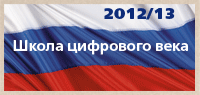    Комплексное обеспечение образовательных учреждений предметно-методическими материалами по всем учебным дисциплинам и направлениям школьной жизни с адресной доставкой на современных носителях.   Предметно-методические издания. Педагогическая газета и 21 электронный предметно-методический журнал. Ко всем номерам журналов — электронные приложения для практического использования (презентации, раздаточные материалы, образовательное видео). Журналы иллюстрированные, ежемесячные, объём — 64 страницы.    Все эти материалы учителя используют в своей повседневной работе, занимаются  самообразованием, передают полученные знания   детям.Показатель «качество знаний» выше в начальной школе, он превышает школьный показатель, в средней и старшей школе он уменьшается, но в сравнении с прошлым учебным годом на 2 и 3 ступенях обучения стал выше и близок к общешкольному показателю.Этому способствовала работа коллектива по повышению качества обучения: мониторинг ЗУН учащихся в течение года; анализ преемственности в обучении, работа классных руководителей, учителей – предметников по разнообразию форм работы с учащимися по повышению мотивации к обучению, уровень познавательных интересов обучающихся; заинтересованности учащихся в овладении знаниями, мероприятия ВШК, усиливающие контроль со стороны администрации за качеством преподавания, методикой работы учителей по формированию у учащихся общеучебных умений и навыков при переходе с одной на другие ступени обучения.      В 2012-2013 уч. Году были использованы формы организации учебного процесса:урокилекции, семинары, практикумыконсультациииндивидуальные и групповые занятияолимпиады, конкурсыспортивно-массовые мероприятияобщешкольные, классные воспитательные мероприятияуроки-экскурсииэлективные курсыТематика педсоветов, работа методических объединений, система внутришкольного контроля были направлены на решение проблемы: «Пути, способы, формы повышения качества знаний учащихся».Для решения данной проблемы администрацией, коллективом школы выполнялись следующие задачи:- повышение качества образования на основе сохранения его фундаментальности и соответствие потребностям личности, общества, государства;- создание условий для использования современных технологий в преподавании различных предметов;- активный поиск новых путей индивидуализации обучения;- совершенствование системы занятий по подготовке учащихся к сдаче экзаменов в форме и по материалам ЕГЭ;- совершенствованию процедуры мониторинга обученности школьников с целью повышения качества образования.Все эти проблемы обсуждались на заседаниях ШМО, совещаниях,
педсоветах, которые не носили формального характера, так как в диалог
вступали все присутствующие, раскрывался в ходе дискуссий творческий
потенциал учителя.В течение 2012-2013 учебного года в школе осуществлялся мониторинг (социально-педагогический, электронный «Наша новая школа», учебных достижений). Одним из основных этапов которого являлось отслеживание и анализ качества обучения и образования по ступеням обучения, анализ уровня промежуточной и итоговой аттестации по предметам с целью выявления недостатков в работе педколлектива по обучению учащихся и их причин.В течение года проводился мониторинг уровня сформированности обязательных результатов обучения по русскому языку и математике в виде административных, районных и краевых контрольных работ.Промежуточный (полугодовой) контроль целью которого является отслеживание динамики обученности учащихся, коррекция деятельности учителя и учеников для предупреждения неуспеваемости и второгодничества.Для развития творческой активности учащихся, повышения показателей достижения учащихся, качества преподавания и уровня обученности учителя: русского языка, математики, биологии, географии имели часы по работе как со слабоуспевающими учащимися, так и с учащимися, имеющими повышенный уровень учебной мотивации. Это способствовало повышению качества обученности, уровня обученности в течение учебного года.В течение 2013-2014 учебного года следует продолжить работу по диагностике:- отслеживающую динамику развития учащихся, начиная с начальной школы;- фиксирующую уровень обученности учащихся на каждом этапе школьного образования;- прослеживающее взаимодействие классных руководителей с учителями- предметниками, родителями и другими участниками учебного процесса.С целью повышения качества обученности: увеличения числа обучающихся на «4» и «5», увеличения числа отличников (стабильного результата обучающихся на «5» в течение года), сокращения числа учащихся с одной оценкой «3».В 2013 – 2014 учебном году коллектив школы продолжил работу над следующей методической темой «Пути, способы, формы повышения качества знаний учащихся». Работа над темой ведется 3-ий год. Работа над данной темой способствует созданию условий для улучшения качества образования на современном этапе.Для решения главной задачи были созданы следующие условия:- составлен учебный план, позволяющий заложить фундамент знаний по основным дисциплинам, обеспечить уровень, дающий возможность для
успешного продолжения образования выпускниками школы;- созданы ШМО; - МО имели четкие планы работы, вытекающие из общешкольного;- мониторинг в основе ВШК – одно из условий эффективности работы школы;- работа по обеспечению сохранности здоровья и здорового образа жизни;- работа по улучшению материально-технической базы кабинетов;- работа по организации учебно-воспитательного процесса по решению главной задачи школы носила научно-методический характер и была построена на диагностической основе.Диагностика особенностей ученического и учительского коллективов была продолжена по направлениям:динамика уровня профессиональной компетентности педагогов;динамика познавательной активности учащихся.В соответствии с поставленными целями и задачами работа над методической темой осуществлялась по следующим направлениям деятельности:работа педагогического совета как коллективная методическая деятельность;Итоги  2012-2013 учебного годаИнформацияо результатах  государственной (итоговой) аттестации в  9 классе в 2013 году1.Общие статданные2.Итоги  обязательных  экзаменов3.Итоги экзаменов  по выборуИнформацияо результатах  государственной (итоговой) аттестации в 11 классе в 2013 году1.Общие статданные2.Итоги  обязательных  экзаменов3. Итоги экзаменов по выбору В 2012-2013 учебном году проводилась большая работа по реализации воспитательных целей и задач:1.Воспитание культурного человека, гармонически развитой, психически и физически здоровой  личности  с устойчивым нравственным поведением, формирующей  активную жизненную позицию и ответственность за свой свободный выбор и способной выполнять систему социальных ролей.2.Создание оптимальных условий для формирования социально зрелой личности ориентированной на гуманистические ценности в выборе решений, готовой к самореализации в различных сферах жизнедеятельности в условиях постоянно меняющегося мира.Формировать сознательное отношение к здоровому образу жизни.Воспитывать гражданина, патриота.Способствовать сплочению детского коллектива.Создавать условия для духовно-нравственного развития через систему урочной и внеурочной деятельности.Развивать творческую активность учащихся.Совершенствовать работу школьного самоуправления.Создавать условия организации работы дополнительного образования.Повышать профессиональное мастерство классных руководителей.Совершенствовать работу с родителями.   Конфуций сказал: «Кто постигает новое, лелея старое, тот может быть учителем».Мы, придерживаясь этой мысли, в своей работе использовали старые, но результативные методы воспитания, вводили новые современные формы воспитательной деятельности.    В прошедшем учебном году проводились мероприятия:По возрастным группамОбщешкольныеТрадиционные:«День знаний», «День учителя», «День самоуправления»,  «День матери»,  «Новогодние ёлки», «День защитника Отечества», праздничный концерт «Моя милая мама», экологические субботники, экологические рейды «Родники», митинг  ко Дню Победы «Салют, Победа!»,  «Последний звонок», «Выпускной вечер».Тематические недели и декадыКлассные и внеклассные занятияШефские и экологические рейдыПраздники и вечераКонкурсы и соревнованияКонцерты и агитбригадыКружки и спортивные секцииРодительские собрания и всеобучи              Среди проведённых мероприятий по возрастным группам наиболее удачными были «Наши бабушки и дедушки»  ко Дню пожилых людей – 4 класс, акция по ПДД «Внимание – дети!» - 6 класс, Урок занятости «Рынок труда. Самые востребованные профессии в Ростовской области» - 9-11 классы.Из категории общешкольных мероприятий самыми интересными были митинг и «Эстафета Памяти», посвящённые  68 годовщине ВОВ; спортивные соревнования, посвящённые  Дню защитника Отечества; День святого Валентина, субботники по благоустройству школьного двора ( установка изгороди).Из традиционных  запомнились – «День рождения школы» (праздничная  программа и спортивные соревнования),  концертные выступления, приуроченные ко «Дню учителя», 8 марта;  Новогодние ёлки для детей (с участием родителей)  и профсоюзная ёлка для  педколлектива.  На высоком уровне прошёл Выпускной бал.В течение 2012-2013 учебного года проводились предметные недели и тематические декады: Историко-географическая декада «Земля моя – наш край Донской», неделя русского языка «Знатоки русского языка», неделя немецкого языка «Все флаги в гости будут к нам», недели биологии и экологии; месячники по ПДД и спортивно – массовой  работе; декада по профориентации, которые прошли организованно, занимательно, интересно.     Педагогами школы в воспитательной работе за основу взята концепция воспитанияБондаревской Е.В., используют материалы «Этической грамматики» А.Шемшури-ной, курса «Этика и психологи семейной жизни» и «Новые формы воспитательной работы» Н.Щурковой.Мы поменяли старые ориентиры «научить» и «Воспитывать» на новые – создать условия для формирования духовно-развитой, творческой, нравственно и физически здоровой личности, способной на сознательный выбор жизненной позиции, умеющей ориентироваться в современных социокультурных условиях, помочь детям быть субъектами  собственной жизни.Основными принципами решения поставленных задач для нас является создание воспитывающей среды как можно более разнообразной и вариативной, и комплексный подход ко всему делу воспитания, так как это непрерывный, целенаправленный и систематический процесс.Большое  внимание уделялось:Отдельно взятой личности ребенка, не забывая, что:Каждый ребенок строго индивидуален, его вхождение в общество субъективно, а значит с каждым ребенком  должна  вестись индивидуальная работа, т.к. жизнь ребенка это постоянное изменение.«Человек не воспитывается по частям», - говорил А.М Макаренко ещё в начале 20 века, но это актуально и сегодня.                   Основные направления воспитательной деятельности«Я-Сфера» (нравственное, духовное, семейное, интеллектуальное) – предполагает образование и воспитание личности обучающихся, развитие их индивидуальных, интеллектуальных качеств, привитие навыков культуры поведения, культуры речи, культуры общения, правовой культуры, организация работы с семьёй, изучение семейных традиций, воспитание у учащихся уважения к семейным ценностям, отношениям, организация совместной деятельности педагогов и родителей, проведение акций милосердия, формирование толерантного отношения к людям другой национальности.«Моя Родина» (патриотическое, гражданское и трудовое) – предполагает организацию деятельности по изучению национальных традиций, этнических культур, деятельности детских общественных организаций, воспитание любви к родному краю, патриотических и гражданских чувств, участие в управлении воспитательным процессом членов детского самоуправления, организацию трудовой и профориентационной деятельности обучаемых, воспитание трудолюбия, культуры труда, экономическое просвещение подростков.3. «За здоровый образ жизни» (физическое и экологическое воспитание) - предполагает организацию природосообразной деятельности, формирование у учащихся ценностного отношения к природе, людям и собственному здоровью, сохранение и укрепление нравственного и физического здоровья, формирование основ безопасности, воспитание способности выпускника школы осознанно вести здоровый образ жизни, заниматься физическим совершенствованием, организация деятельности по формированию здорового образа жизни, по профилактике употребления  психоактивных  веществ, организация туристической, спортивной работы, воспитание гармонично развитой личности, знание ПДД и соблюдение правил БДД, выполнение требований, инструкций по ГО и ЧС, выполнение правил ТБ в учебное  и внеурочное время.4. «Мир прекрасного (художественно-эстетическое) – предполагает организацию деятельности по развитию эстетического вкуса, творческих способностей и задатков на основе приобщения к выдающимся художественных ценностей отечественной и мировой культуры, формирование способностей восприятия и понимания прекрасного, обогащение духовного мира детей средствами искусства и непосредственного участия в творческой деятельности.Подводя итоги воспитательной работы за 2012-2013 учебный год, следует отметить, что весь педагогический коллектив школы в своей деятельности руководствовался всем вышеперечисленным, и была проведена большая работа по многим направлениям. Проводились занятия МО классных руководителей и текущие планёрки. Педаго-  ги постоянно занимались самообразованием, проходили курсы повышения квалификации, успешно аттестовывались на категорию, работали  на интернет сайтах, создавали  свои мини сайты и странички, участвовали  в интернет конференциях и вебинарах, всероссийском  конкурсе «Портфолио учителя». Ими была проделана большая плодотворная работа.  Наиболее ответственно и творчески относятся к выполнению своих обязанностей Киселева О.А.(кл.рук. 10 кл.),  Беденко Г.М.  (кл.рук. 5 кл.), Можин Т.В. .(кл.рук. 6 кл.), Егорова Р.Н.    Совершенствовалась деятельность школьной организации «Ступени», работал актив школы, проводились шефские и экологические рейды, еженедельные, тематические и итоговые  линейки.Проходили занятия по: ПДД и БДД (руководитель Лесникова О.А.), ГО и ЧС (руководитель  Беденко Г.М.),ЗОЖ (руководитель  Плешакова Л.И.),профориентации  (руководитель Киселева О.А.).    Большая спортивная работа была организована учителем физкультуры Беденко Г.М..  Дети принимали активное участие в соревнованиях и состязаниях.   В прошедшем  учебном году работали спортивные секции и клубы:А также внеурочная деятельность в классах, работающих по новым образовательным стандартам.       Улучшена работа по профилактике правонарушений, антитеррористической грамотности и защите, ЧС. Регулярно проводились занятия со всеми участниками образовательного процесса, пробные эвакуации и практикумы, дополнительные инструктажи, встречи с работниками  милиции и МЧС.Кроме этого педколлектив работал в тесном контакте с родителями: общешкольные и классные родительские собрания,  посещение семей, семейные праздники и индивидуальная работа.Но необходимо улучшить деятельность школьного родительского комитета.Также  отметим работу школьного психолога  Киселевой О.А. Она оказывала  психологическую помощь и поддержку всем участникам образовательного процесса. Проводила  для  старшеклассников встречи  работниками разных профессий (юристом ОАО «Новый труд» Тихоновым В.В., главным бухгалтером Кобцевой Л.Г.).        2013 год объявлен годом охраны окружающей среды.  Хочется сказать  несколько слов о деятельности школьного биолога Кобцевой В.И. Под её руководством была проделана большая работа по озеленению школьного двора, детской площадки; прошли  акция «Покормите птиц» - конкурс на изготовление лучшей кормушки, конкурсы рисунков, поделок, викторины. Работа в этом направлении продолжится и в следующем учебном году. И в итоге, несмотря на все экономические трудности, школа живёт и работает, многое делает для детей и с детьми.В конце учебного года  сделаны соответствующие выводы, приняты замечания и предложения. Участие  в мероприятиях в 2012-2013 учебном годуАнализ работы школы в 2012-2013 учебном году, результаты диагностических работ, результаты итоговой аттестации и ЕГЭ указывают на то, что администрации и педколлективу необходимо проводить целенаправленную работу по проблеме: «Пути, способы, формы повышения качества знаний учащихся». Перед коллективом поставлена цель:«Совершенствование процедуры  мониторинга с целью повышения воспитанности и качества образования».С этой целью педколлективу необходимо решать следующие задачи:- продолжить работу по повышению качества обучения. Не допускать снижение качества обучения ниже районного уровня;- продолжить работу, нацеленную на предупреждение неуспеваемости;- обеспечить внедрение в учебный процесс новых образовательных технологий, отдельные элементы различных технологий открытого образования, улучшение качества образования на основе использования новых технологий;- продолжить работу по отработке навыков тестирования как одного из видов контроля над ЗУН учащихся с целью подготовки учащихся к сдаче ЕГЭ;- продолжить работу по развитию исследовательской и проектной деятельности учащихся;- продолжить работу с мотивированными учащимися, направленную на участие в предметных олимпиадах;- продолжить работу по созданию и внедрении элективных и предпрофильных курсов для развития склонностей и способностей учащихся;- продолжить работу по расширению единого образовательного пространства школы, используя новые технологии (Интернет библиотека);- проводить работу по поиску новых методов в подготовке и проведении педсоветов;- продолжить работу по развитию материально-технической базы школы;- совершенствование работы по обобщению передового педагогическогоопыта, обмену опытом между коллегами;- активизировать работу, направленную на повышение уровня преподавания;- усилить контроль за объективностью выставления четвертных и годовых оценок и качеством знаний учащихся на всех ступенях обучения;- ситематически проводить мониторинг успеваемости учащихся;- повышение качества образования на основе сохранения его фундаментальности и соответствие потребностям личности, общества, государства;- отслеживать работу по накоплению и обобщению передового педагогического опыта;- в работе МО по повышению профессионального мастерства обратить внимание на следующие умения: технология подготовки урока и его самоанализ, самоконтроль своей деятельности, применение новых технология и их элементов;- спланировать совместное проведение предметных недель в средней и начальной школе.- повышение эффективности работы по воспитанию патриотизма, гражданственности, духовности подросткового поколения;- создание условий для сохранения и укрепления здоровья учащихся, для воспитания стремления к здоровому образу жизни;- осуществление цикла мероприятий на развитие уровня воспитанности учащихся;- создание условий для самореализации личности каждого учащегося через совершенствование системы органов ученического соцуправления и детской организации;- совершенствование системы ранней социально-правовой профилактики по предупреждению безнадзорности, беспризорности и правонарушений несовершеннолетних.№п/пСведения Ступени обученияСтупени обученияСтупени обученияПошколе№п/пСведения 123Пошколе1.Число учащихся на начало  года283110692.Число учащихся на конец года24288603.Отчислены в течении года:3.Из-за неуспеваемости00003.Из-за пропуска занятий00003.По поведению00004.Выбыли в вечернюю школу00115.Выбыли из рубежного класса (причина)1Заявление родителей(смена   местажительства)2Заявление  родителей(смена   местажительства)036.Уровень освоения стандарта (кол-во и %)24;  10030; 96,88; 10059; 98,67.Обучение на «4» и «5» (кол-во и %)15; 62,47; 275; 4127; 368.Отличников  (кол-во и %)2; 6,62; 6,73; 257; 9,29.Второгодников (кол-во и %)01,01;  1,4%10.Оставлены «на   осень» (кол-во и %)0000№п/пСведенияКол-во%№п/пСведенияКол-во%1.По списку на 25.05.13 г.410010.Оставлены на повторнуюаттестацию (осень)  002.Допущены к экзамену 410010.Оставлены на повторнуюаттестацию (осень)  003.Допущены с одной «2»0011.Оставлены по заявлениюродителей на 2 год004.Не допущены к экзаменам0011.Оставлены по заявлениюродителей на 2 год005.Оставлены на второй год0012.Окончили со справкой006.Прошли аттестацию без «2»410013.Получили аттестатыобычного образца41007.В т.ч. в особой обстановке0013.Получили аттестатыобычного образца41008.Не прошли аттестацию по болезни0014.Получили аттестаты с отличием009.Получили неудовлетворительныеотметки0014.Получили аттестаты с отличием00№п/пПредметФорма Итоги годаИтоги годаИтоги годаИтоги годаИтоги годаИтоги экзам.Итоги экзам.Итоги экзам.Итоги экзам.Итоги экзам.Итоги экзам.Сравнит.анализ+, - в %Подтв.%,чел.Улучш.%, чел.Ухуд.%, чел№п/пПредметФорма Освоен.станд.Освоен.станд.На «4-5»На «4-5»СреднийбаллОсвоен.станд.Освоен.станд.На «4-5»На «4-5»СреднийбаллСреднийбаллСравнит.анализ+, - в %Подтв.%,чел.Улучш.%, чел.Ухуд.%, чел№п/пПредметФорма %чел%челСреднийбалл%чел.%Чел.5 б.с.100б.с.Сравнит.анализ+, - в %Подтв.%,чел.Улучш.%, чел.Ухуд.%, чел1.Математика ГИА10042513,2510047533,7541,5+; 5025;175; 302.Русский языкГИА10045023,510042513,2563-, 25025;150;2№п/пПредметФормаВыбралиВыбралиИтоги экзаменовИтоги экзаменовИтоги экзаменовИтоги экзаменов№п/пПредметФормаКол-во%Средний баллПодтв.%,чел.Улучш.%, чел.Ухуд.%, чел1.Немецкий языкТрадиционная(устный экзамен)1253100; 1002.ОбществознаниеТрадиционная(устный экзамен)41003,5100;4003.ФизикаТрадиционная(устный экзамен)2503,550; 1050;14.ОБЖТрадиционная(устный экзамен)1253100;100№п/пСведенияКол-во%№п/пСведенияКол-во%1.По списку на 01.09.1251008.Прошли аттестацию в  особой обстановке002.По списку на 25.05.1351008.Прошли аттестацию в  особой обстановке003.Выбыли в вечернюю школу009.Не прошли аттестацию по болезни004.Допущены к экзамену510010.Получили  аттестаты обычного образ.4805.Не допущены к экзамену0011.Награждены золотой медалью1206.Прошли аттестациюцию  без «2»510012.Награждены серебряной  медалью007.Получили баллы нижеМинимального на   ЕГЭ0012.Награждены серебряной  медалью007.Получили баллы нижеМинимального на   ЕГЭ0013.Не получили аттестат00№п/пПредмет Итоги годаИтоги годаИтоги годаИтоги экзам.Итоги экзам.Итоги экзам.Сравнит.анализСравнит.анализПодтв.%,чел.Ухуд.%, чел№п/пПредмет Освоен.станд.Освоен.станд.Средн.баллОсвоен.станд.Освоен.станд.Средн.баллСравнит.анализСравнит.анализПодтв.%,чел.Ухуд.%, чел№п/пПредмет %челСредн.балл%челСредн.балл%челПодтв.%,чел.Ухуд.%, чел1.Математика 10053,8100536,8100540, 260,32.Русский язык10053,8100566,41005100; 5-----№п/пПредмет ВыбралипредметВыбралипредметИтоги экзаменовИтоги экзаменовИтоги экзаменов№п/пПредмет Кол-во%ОсвоениестандартовСредний балпримечание1.Информатика и ИКТ240100%602.Физика 360100%52,33.Литература 120100%44Волейбол5-11Беденко  Г.М.Спортивный клуб1-11Беденко  Г.М.«Эрудит»1-5Егорова Р.Н.Танцевальный1-2Егорова Р.Н.Экологический5-11Кобцева В.И.Танцевальный3-11Биганашвили Г.Н.Фотокружок4-11Биганашвили Г.Н.Краеведческий «Истоки»5-11Можин Т.В.Создание презентаций5-11Киселева Л.А.Ф.И.О. педагогаНаправление1 класс2 классЕгорова Р.Н.Историко-краеведческоеКурс «Доноведение»Курс «Доноведение»Егорова Р.Н.Духовно-нравственное«Клуб хороших манер»«Клуб хороших манер»Егорова Р.Н.Проектная деятельность«Твори, выдумывай!»Александренко Е.В.Художественно-эстетическоеКружок «Фантазия»Объединение «Страна мастеров»Александренко Е.В.Спортивно-оздоровительноеСпортивно-оздоровительный клуб «ЗОЖ»Лубяная Н.В.Проектная деятельностьПроекты «Что? Где? Когда?»Биганашвили Г.Н.Спортивно-оздоровительноеШахматыИгры народов мираКиселева О.А.Социально-психологическоеСпецкурс «Мой мир»Кобцева В.И.ЭкологическоеКлуб «Экологический калейдоскоп»1Районный конкурс презентаций «Откуда пошла земля русская»Лесников Э.Биганашвили Л2 местоЛесникова О.АБеденко Г.ММожин Т.В2Районный конкурс плакатов и стенгазет по профилактике здорового образа жизни «Молодежь против СПИДа. Мы выбираем жизнь!» (номинация «Стенгазета»)6 классЧлены детской организации «Ступени»2 место3 местоМожин Т.ВЛесникова О.А3Всероссийский детский экологический форум «Зеленая планета»-номинация «Многообразие вековых традиций» - конкурс поделок из природного материала.-наминация «Зеленая планета» 4 классКобцев М7 классГайдамакин А9 классЧупинина В11 класс Сурженко А1 место2 место3 место3 местоБиганашвили Г.НКиселева Л.АКобцева В.ИКобцева В.И4 Районный фестиваль «Детство без границ»Конкурс детского изобразительного искусства «Мой любимый праздник»Конкурс художественного прикладного творчества «Наш мир детский» 9 классЧупинина В11 классОвчинникова Л7 классЛесниклв ЭИтоги не подведеныЛесникова О.А5Конкурс «Отечество»-номинация «Культурное наследие. Археология.»-номинация «Экология»Конкурс «Отечество» номинация  «Летопись родного края». История название моей малой родины.9 класс Сазонов ДСазонов Д11 классОвчинникова ЛГрамота за участиеГрамота за участие3 местоМожин Т.ВАлексеева Т.АЛубяная Н.А6Районный конкурс «Минута славы»Танец «Восточный»6 классЯщенко Ю5 классБиганашвили ЛФиналистыБиганашвили Г.Н7Всероссийский конкурс «Я – гражданин России»Посвященный 40-летию отрядов ЮИД в номинации. Мы будущее России по теме социальная реклама.9 классЧупинина В Итоги не подведеныЛесникова О.А8Всероссийский конкурс «Наука и спорт: полный контакт в номинации «Велики е ученые и спорт» - создание презентаций 7 классГайдамакин А6 классЯщенко Ю5 классКондарюк НВащенко КОверченко ТИтоги не подведеныБеденко Г.М9Районный конкурс «Безопасное колесо 2013» в номинации «3натоки ПДД»5 классКондарюк НБортников ВОзерова ПЯщенко Ю3 местоЛесникова О.А10Участие в районной «Эстафете памяти» 10 человек14Беденко Г.М11Районный конкурс детских рисунков «Пасхальная радость»6 класс (3 раб)Кобцева ЮГрамотаШколе3 местоМожин Т.В12Конкурс «Открывая книгу, я открываю мир природы»- номинация конкурс рисунков-номинация конкурс сочинений 4 классРодионова Н3 классСазонов А6 класс Ященко Ю2 место3 место3 местоБиганашвили Г.НПлешакова Л.ИЛубяная Н.А13Всероссийский творческий конкурс рисунков «Любимые сказочные персонажи»15 человекСертификатыучастниковКисилева Л.АЛесникова О.А14Всероссийский творческий конкурс к 23 февраля «Открытка нашим защитникам»10 человекСертификатыучастниковКлассный руководитель 15Районные соревнования по пожарно – прикладному спортуБортников АСтрелец АСазонов ДЛубяной М3 местоБеденко Г.М16 Районные соревнования по легкому кроссуБортников АЛубяной МБеденко О12Беденко Г.М17.Игра – конкурс по информатике «Инфознайка»6 классКобцева ЮлияКобцев ОлегПозднов ИльяЯщенко ЮлияПедан Евгений Беденко ЕкатеринаКобцева Валерия7 классГайдамакин Антон9 классЛубяной Максим Сазанов ДмитрийСавченко Наталья 10 классБеденко Оксана4 классЛубяная Анастасия Алексондренко Артемий Береснева ЛидияКобцев МаксимЯщенко АлексейМаёренко Владимир Сертификат участникаКиселева Л.А.18.Олимпиада «Алые паруса»Гайдамакин АнтонСертификат участникаКиселева О.А19.Олимпиада «Miolimp конкурс презентаций»КиселевЧернолуцкийСертификат участникаКиселева О.А20.Общероссийская предметная олимпиада «Олимпус»25 человек(4-10 классы)ДипломыЛауреатов,сертификаты8 педагогов21.Всероссийская дистанционная олимпиада по химии(сайт ИНФОУРОК)Савченко НатальяСазонов ДмитрийЧупинина ВикторияКондарюк АнастасияГнездилова ЕвгенияБеденко ОксанаБортников АркадийОвчинникова АнгелинаЦихоцькая ЮлияСертификат участникаДиплом 1 степениДиплом 3 степениСертификат участникаСертификат участникаСертификат участникаДиплом 1 степениДиплом 1 степениСертификат участникаКобцева В.И.22.Всероссийский конкурс кроссвордов «Птичий базар»(сайт «Вот задачка»)Кондарюк НикитаКисилев ДанилНосенко АнастасияДиплом 1 степениДиплом 2 степениДиплом 3 степениАлексеева Т.АКобцева В.И.Алексеева Т.А.23.Междунаросдный интернет конкурс «Мой край Родной» .Исследов. работы.(сайт «Вдохновлённые детством»)Бортников АркадийСазонов ДмитрийСертификат участникаСертификат участникаКобцева В.И.Алексеева Т.А.24.Междунаросдный интернет конкурс «Мой край Родной» Конкурс презентаций.(сайт «Вдохновлённые детством»)6 человек(фотокружок)Сертификат участникаАлексеева Т.А.25.Районная предметная олимпиада по русскому языку Савченко Наталья Андреевна2 местоЛубяная Н.А.26.Конкурс «Минута славы»Позднова ТМрыхина ВГрамотыЗа участиеЕгорова Р.Н.27.Муниципальный конкурс «Знаток Конституции РФ и избирательного права»Бортников А.Диплом участника районного этапа + грамота учителюМожин Т.В.28.Центр развития мышления и интеллекта.Всероссийская дистанционная олимпиада по  биологии.(сайт «Вот задачка»)Кондарюк АнастасияГнездилова ЕвгенияБеденко ОксанаСертификат участникаКобцева В.И.29.Центр развития мышления и интеллекта.Всероссийская дистанционная олимпиада по  географии.(сайт «Вот задачка»)Гайдамакин АнтонКиселев Д.Кобцев О.Сертификат участникаАлексеева Т.А.30.Всероссийская дистанционная олимпиада по  географии(сайт ИНФОУРОК)Гайдамакин А.Кобцева Ю.Беденко К.Кобцев О.Позднов И.Сертификат участникаАлексеева Т.А.31.Всероссийский конкурс презентаций «Чудеса природы»(сайт «Вот задачка»)Сазонов Д.Савченко Н.Чупинина В.Диплом за 3 м.Диплом за 3 м.Сертификат участникаАлексеева Т.А.32.Международный  интерактивный конкурс   «Весенний колосок -2013»(экология, география,астрономия)Оверченко Т.Биганашвили Л.Ващенко К.Кобцев О.Кобцева Ю.Киселев Д.Сертификат участникаЗолотой колосокКобцева В.И.Алексеева Т.А.33.Всероссийская предметная олимпиада для начальной школы7 человекИтоги неподведеныБиганашвили Г.Н.34.Интернет-конкурс «Живая классика» (Фото)Биганашвили Л.Сертификат участникаБиганашвили Г.Н.